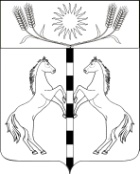  ПОСТАНОВЛЕНИЕАДМИНИСТРАЦИИ КАНЕЛОВСКОГО СЕЛЬСКОГО ПОСЕЛЕНИЯСТАРОМИНСКОГО РАЙОНАот 26 мая 2020                                                                                  № 42ст-ца КанеловскаяОб организации доступа к информации о деятельности органов местного самоуправления Канеловского сельского поселения Староминского районаВ соответствии с Федеральными законами от 06.10.2003 № 131-ФЗ «Об общих принципах организации местного самоуправления в Российской Федерации», от 09.02.2009 № 8-ФЗ «Об обеспечении доступа к информации о деятельности государственных органов и органов местного самоуправления», Уставом Канеловского сельского поселения Староминского района, постановляю:1. Утвердить Порядок обеспечения доступа к информации о деятельности органов местного самоуправления Канеловского сельского поселения Староминского района (Приложение №1).2. Утвердить Требования к технологическим, программным и лингвистическим средствам обеспечения пользования официальным сайтом Канеловского сельского поселения Староминского района (Приложение №2).3. Контроль за выполнением настоящего постановления возложить на специалиста 1 категории администрации Канеловского сельского поселения Староминского района (Волгина).4. Старшему инспектору администрации Канеловского сельского поселения (Костенко) обнародовать настоящее постановление.5. Старшему инспектору администрации Канеловского сельского поселения (Костенко) разместить постановление на официальном сайте администрации Канеловского сельского поселения Староминского района.6. Постановление вступает в силу со дня его обнародования.Глава Канеловского сельского поселенияСтароминского района                                                                Л.Г. ИндылоПОРЯДОКобеспечения доступа к информации о деятельности органов местного самоуправления Канеловского сельского поселения Староминского района1. Общие положения1.1. Порядок обеспечения доступа к информации о деятельности органов местного самоуправления Канеловского сельского поселения Староминского района (далее – Порядок) разработан в соответствии со ст. 9 Федерального закона от 09.02.2009 №8-ФЗ «Об обеспечении доступа к информации о деятельности государственных органов и органов местного самоуправления» (далее – Закон об обеспечении доступа).Настоящий Порядок устанавливает особенности организации работы по обеспечению доступа к информации о деятельности органов местного самоуправления Канеловского сельского поселения Староминского района (далее – органы местного самоуправления).1.2. Для целей настоящего Порядка используются следующие основные понятия:1) информация о деятельности органов местного самоуправления - информация (в том числе документированная), созданная в пределах своих полномочий органами местного самоуправления или организациями, подведомственными органам местного самоуправления (далее - подведомственные организации), либо поступившая в указанные органы и организации. К информации о деятельности органов местного самоуправления относятся также муниципальные правовые акты, устанавливающие структуру, полномочия, порядок формирования и деятельности указанных органов и организаций, иная информация, касающаяся их деятельности;2) органы местного самоуправления – Совет Канеловского сельского поселения Староминского района, глава Канеловского сельского поселения Староминского района, администрация Канеловского сельского поселения Староминского района, а также иные органы и выборные должностные лица местного самоуправления, предусмотренные уставом муниципального образования и обладающие собственными полномочиями по решению вопросов местного значения;3) пользователь информацией - гражданин (физическое лицо), организация (юридическое лицо), общественное объединение, осуществляющие поиск информации о деятельности органов местного самоуправления. Пользователями информацией являются также государственные органы, органы местного самоуправления, осуществляющие поиск указанной информации в соответствии с Законом об обеспечении доступа;4) запрос - обращение пользователя информацией в устной или письменной форме, в том числе в виде электронного документа, в орган местного самоуправления либо к его должностному лицу о предоставлении информации о деятельности этого органа;5) официальный сайт органа местного самоуправления (далее - официальный сайт) - сайт в информационно-телекоммуникационной сети «Интернет» (далее - сеть «Интернет»), содержащий информацию о деятельности органа местного самоуправления, электронный адрес которого включает доменное имя, права на которое принадлежат органу местного самоуправления;6) иные понятия, используемые в настоящем Порядке, применяются в значениях, установленных законодательством, регулирующими отношения в сфере использования информации.1.3. Действие настоящего Порядка не распространяется на:1) отношения, связанные с обеспечением доступа к персональным данным, обработка которых осуществляется органами местного самоуправления;2) порядок рассмотрения органами местного самоуправления обращений граждан;3) порядок предоставления органом местного самоуправления в иные государственные органы, органы местного самоуправления информации о своей деятельности в связи с осуществлением указанными органами своих полномочий.1.4. Доступ к информации о деятельности органов местного самоуправления обеспечивается следующими способами:1) обнародование (опубликование) органами местного самоуправления информации о своей деятельности в средствах массовой информации;2) размещение органами местного самоуправления информации о своей деятельности в сети Интернет;3) размещение органами местного самоуправления информации для ознакомления о своей деятельности в помещении, занимаемом органом местного самоуправления и в иных отведенных для этих целей местах;4) ознакомление пользователей информацией с информацией о деятельности органов местного самоуправления в помещении, занимаемом данным органом местного самоуправления, а также через библиотечные и архивные фонды;5) присутствие граждан (физических лиц), в том числе представителей организаций (юридических лиц), общественных объединений, государственных органов и органов местного самоуправления на заседаниях Совета депутатов поселения;6) предоставление пользователям информацией по их запросу информации о деятельности органов местного самоуправления;7) другими способами, предусмотренными законами и (или) иными муниципальными правовыми актами.1.5. Информация о деятельности органов местного самоуправления может предоставляться в устной форме и в виде документированной информации, в том числе в виде электронного документа.При невозможности предоставления информации в запрашиваемой форме она предоставляется в имеющемся в органах местного самоуправления виде.1.6. Информация о деятельности органов местного самоуправления в устной форме предоставляется во время приема граждан, по справочным (контактным) телефонам, а также при проведении в установленном порядке мероприятий с участием граждан, организаций, общественных объединений, государственных органов и органов местного самоуправления.1.7. При обеспечении доступа к информации органы местного самоуправления действуют гласно в той мере, в какой это не противоречит требованиям законодательства Российской Федерации об охране прав и свобод граждан, а также законодательства Российской Федерации о государственной и иной специально охраняемой законом тайне, а также к информации ограниченного доступа.1.8. При обеспечении доступа к информации органы местного самоуправления учитываются основания, исключающие возможность предоставления такой информации, установленные Законом об обеспечении доступа.1.9. Общедоступная информация о деятельности органа местного самоуправления предоставляется Канеловским сельским поселением Староминского района неограниченному кругу лиц посредством ее размещения в сети "Интернет" в форме открытых данных.2. Обнародование (опубликование) информации о деятельности органов местного самоуправления Канеловского сельского поселения Староминского района в средствах массовой информации2.1. Информация о деятельности органов местного самоуправления распространяется через информационные агентства, печать, радио, телевидение.2.2. Обнародование (опубликование) информации о деятельности органов местного самоуправления в средствах массовой информации осуществляется в соответствии с законодательством Российской Федерации о средствах массовой информации, за исключением случаев, предусмотренных пунктами 2.3 и 2.4 настоящего раздела.2.3. Если для отдельных видов информации о деятельности органов местного самоуправления законодательством Российской Федерации, а в отношении отдельных видов информации о деятельности органов местного самоуправления - также муниципальными правовыми актами предусматриваются требования к опубликованию такой информации, то ее опубликование осуществляется с учетом этих требований.2.4. Официальное опубликование муниципальных правовых актов осуществляется в соответствии с установленным законодательством Российской Федерации, законодательством субъектов Российской Федерации, муниципальными правовыми актами порядком их официального опубликования.2.5. Информация о деятельности органов местного самоуправления предоставляется средствам массовой информации специалистом 1 категории администрации Канеловского сельского поселения Староминского района. 2.6. Помимо способов распространения информации, указанных в пункте 2.1 настоящего раздела, обнародование (опубликование) органами местного самоуправления информации о своей деятельности в средствах массовой информации осуществляется посредством:специализированных информационных мероприятий (пресс-конференции, брифинги, презентации, пресс-туры, конкурсы для средств массовой информации и иное) с участием представителей органов местного самоуправления или проводимых при поддержке органов местного самоуправления;официальных мероприятий, организуемых органами местного самоуправления либо с участием представителей органов местного самоуправления (в том числе форумы, конференции, круглые столы, совещания, съезды и иное);предоставления информации о деятельности органов местного самоуправления по официальным запросам средств массовой информации.3. Размещение органами местного самоуправления информации о своей деятельности в сети «Интернет»3.1. Информация о деятельности органов местного самоуправления Канеловского сельского поселения Староминского района в сети «Интернет» размещается:на официальном сайте Канеловского сельского поселения Староминского района в сети «Интернет» https://канеловскоесп.рф/ с указанием адресов электронной почты, по которым пользователем информацией может быть направлен запрос и получена запрашиваемая информация;на странице Канеловского сельского поселения Староминского района в социальных сетях сети «Интернет» (при наличии);на специализированных интернет-ресурсах иных органов государственной власти или органов местного самоуправления.3.2. Технологические, программные и лингвистические средства обеспечения пользования официальным сайтом Канеловского сельского поселения Староминского района в сети «Интернет» должны соответствовать требованиям, утвержденным настоящим Порядком (Приложение № 2).3.3. В случае, если орган местного самоуправления не имеет возможности размещать информацию о своей деятельности в сети «Интернет», указанная информация может размещаться на официальном сайте муниципального района. 3.4. В целях обеспечения права неограниченного круга лиц на доступ к информации, указанной в абзаце 2 пункта 3.1, пункте 3.3 настоящего раздела, в местах, доступных для пользователей информацией (в помещениях органов местного самоуправления, муниципальных библиотек, других доступных для посещения местах), создаются пункты подключения к сети «Интернет».3.5. В целях обеспечения права пользователей информацией на доступ к информации, указанной в абзаце 2 пункта 3.1, пункте 3.3 настоящего раздела, органы местного самоуправления принимают меры по защите этой информации в соответствии с законодательством Российской Федерации.3.6. Состав общедоступной информации, размещаемой органами местного самоуправления в сети «Интернет», в том числе информации, размещаемой в форме открытых данных (за исключением информации, указанной в части 7.1 статьи 14 Закона об обеспечении доступа), определяется в перечнях информации о деятельности органов местного самоуправления, которые утверждаются муниципальным правовым актом (далее – Перечень).При утверждении Перечня определяются должностные лица, уполномоченные на размещение информации в сети «Интернет», периодичность размещения информации в сети «Интернет», за исключением информации, размещаемой в форме открытых данных, сроки ее обновления, обеспечивающие своевременность реализации и защиты пользователями информацией своих прав и законных интересов, а также иные требования к размещению указанной информации.3.7. Уполномоченные должностные лица органов местного самоуправления:обеспечивают размещение в сети «Интернет» информации о деятельности органов местного самоуправления в соответствии с Перечнем, достоверность и ее своевременное обновление;ежедневно обновляют новостные ленты официального сайта Канеловского сельского поселения Староминского района в сети «Интернет».3.8. Размещение органами местного информации о своей деятельности в сети «Интернет» посредством специализированных интернет-ресурсов иных органов государственной власти и местного самоуправления осуществляется в соответствии с утвержденными в установленном порядке правилами ее размещения на указанных интернет-ресурсах.4. Размещение органами местного самоуправления Канеловского сельского поселения Староминского района информации о своей деятельности занимаемых ими зданиях (помещениях) и ознакомление с ней4.1. Органы местного самоуправления обеспечивают доступ пользователей информацией к информации о своей деятельности посредством размещения в специально отведенных местах занимаемых зданий (помещений) информационных стендов.4.2. Размещение информации в занимаемых органами местного самоуправления зданиях (помещениях) осуществляется с учетом следующих требований:а) информационный стенд размещается в месте, обеспечивающем пользователю информации возможность доступа к данной информации;б) информация на информационном стенде размещается на уровне глаз человека среднестатистического роста;в) при размещении информации используются приемлемые для чтения шрифт и размер текста, а также применяется цветовая маркировка текста, позволяющая в кратчайший срок найти нужный блок информации;г) указание даты обновления информации или иной записи, позволяющей определить актуальность изложенной информации;д) размещение информации о деятельности органов местного самоуправления с соблюдением требований законодательства Российской Федерации о персональных данных и законодательства Российской Федерации о государственной, банковской, коммерческой и иной охраняемой законодательством Российской Федерации тайне.4.3. Информация о деятельности органов местного самоуправления, размещаемая в соответствии с пунктом 4.2 настоящего раздела, должна содержать:порядок работы органов местного самоуправления (в том числе график работы, время приема корреспонденции);порядок работы органа местного самоуправления, включая порядок приема граждан (физических лиц), в том числе представителей организаций (юридических лиц), общественных объединений, государственных органов и органов местного самоуправления;информацию о порядке личного приема руководителей органов местного самоуправления;условия и порядок получения информации от органов местного самоуправления;порядок предоставления муниципальных услуг (осуществления муниципального контроля);сведения о руководстве органов местного самоуправления;сведения о полномочиях органов местного самоуправления.В дополнение к указанной в настоящем пункте информации на информационных стендах может быть размещена иная информация о деятельности органов местного самоуправления.4.4. Для организации ознакомления пользователей информацией с информацией, размещаемой в занимаемых зданиях (помещениях) органов местного самоуправления, в указанных специально отведенных местах обеспечивается создание необходимых условий для пользователей информацией: оснащение стульями, креслами, скамьями (банкетками), столами (стойками).4.5. При ознакомлении с информацией в занимаемых органами местного самоуправления зданиях (помещениях) пользователи информацией могут осуществлять копирование информации техническими средствами пользователя информации и фиксировать информацию в письменной форме.4.6. Ознакомление пользователя с информацией о деятельности органов местного самоуправления в занимаемых ими зданиях (помещениях) производится бесплатно.5. Ознакомление с информацией о деятельности органов местного самоуправления Канеловского сельского поселения Староминского района с документами через библиотечные и архивные фонды5.1. Ознакомление пользователей с информацией о деятельности органов местного самоуправления, находящейся в библиотечных или архивных фондах, осуществляется в соответствии с нормами, установленными федеральными законами от 29.12.1994 №78-ФЗ «О библиотечном деле», от 22.10.2004 №125-ФЗ «Об архивном деле в Российской Федерации», нормативными актами субъектов Российской Федерации и органов местного самоуправления.6. Присутствие граждан (физических лиц), в том числе представителей организаций (юридических лиц), общественных объединений, государственных органов и органов местного самоуправления на заседаниях Совета депутатов поселения6.1. Совет депутатов сельского поселения обеспечивает возможность присутствия граждан (физических лиц), в том числе представителей организаций (юридических лиц), общественных объединений, на своих заседаниях. Присутствие указанных лиц на этих заседаниях осуществляется в соответствии с регламентом работы Совета депутатов.6.2. Присутствие граждан (физических лиц), в том числе представителей организаций (юридических лиц), общественных объединений, государственных органов и органов местного самоуправления на заседаниях Совета депутатов сельского поселения обеспечивается специалистом 1 категории администрации Канеловского сельского поселения Староминского района.6.3. Информация о заседаниях Совета депутатов сельского поселения, на которые приглашаются граждане (физические лица), в том числе представители организаций, содержит информацию о месте, времени, тематике заседания (повестке), информацию об условиях присутствия граждан (физических лиц), в том числе представителей организаций, на заседаниях, а также иную дополнительную информацию и размещается не позднее пяти рабочих дней до дня проведения заседания:на официальном сайте Канеловского сельского поселения Староминского района в сети «Интернет»;на информационных стендах в зданиях (помещениях), занимаемых органами местного самоуправления.6.4. Право граждан (физических лиц), в том числе представителей организаций, присутствовать на заседаниях Совета депутатов сельского поселения может быть ограничено в случае если такое присутствие может привести к разглашению сведений, составляющих государственную тайну, и (или) сведений, доступ к которым ограничен в соответствии с федеральными законами.6.5. Граждане (физические лица), в том числе представители организаций, присутствующие на заседании Совета депутатов сельского поселения, могут производить документирование заседания (без необходимости уведомления либо получения разрешения ответственных сотрудников органов местного самоуправления) при условии, что совершение данных действий не мешает проведению заседания.7. Запрос информации о деятельности органов местного самоуправления Канеловского сельского поселения Староминского района7.1. Пользователь информацией имеет право обращаться в органы местного самоуправления с запросом как непосредственно, так и через своего представителя, полномочия которого оформляются в порядке, установленном законодательством Российской Федерации.7.2. В запросе указываются почтовый адрес, номер телефона и (или) факса либо адрес электронной почты для направления ответа на запрос или уточнения содержания запроса, а также фамилия, имя и отчество гражданина (физического лица) либо наименование организации (юридического лица), общественного объединения, государственного органа, органа местного самоуправления, запрашивающих информацию о деятельности органов местного самоуправления. Анонимные запросы не рассматриваются. В запросе, составленном в письменной форме, указывается также наименование органа местного самоуправления, в которые направляется запрос, либо фамилия и инициалы или должность соответствующего должностного лица.7.3. При составлении запроса используется государственный язык Российской Федерации. Возможность использования при составлении запроса в орган местного самоуправления других языков народов Российской Федерации определяется законодательством субъекта Российской Федерации.7.4. Регистрация запроса, его рассмотрение и предоставление информации о деятельности органов местного самоуправления по запросу осуществляется в порядке, установленном Законом об обеспечении доступа, с учетом особенностей, предусмотренных пунктом 7.5 настоящего раздела.7.5. Запрос, составленный на иностранном языке, в течение семи дней со дня регистрации возвращается пользователю информации, направившему его. При этом, пользователю информации разъясняется право получения информации о деятельности органов местного самоуправления по запросу, составленному с учетом требований, предусмотренных пунктом 7.3 настоящего раздела.8. Плата за предоставление информации о деятельности органов местного самоуправления Канеловского сельского поселения Староминского района8.1. Плата за предоставление информации о деятельности органов местного самоуправления взимается в случае ее предоставления по запросу, если объем запрашиваемой и полученной информации превышает определенный Правительством Российской Федерации объем информации, предоставляемой на бесплатной основе. Порядок взимания платы устанавливается Правительством Российской Федерации.8.2. В случае, предусмотренном пунктом 8.1 настоящего раздела, пользователем информацией оплачиваются расходы на изготовление копий запрашиваемых документов и (или) материалов, а также расходы, связанные с их пересылкой по почте.8.3. Средства, полученные в качестве платы за предоставление информации о деятельности органов местного самоуправления, подлежат зачислению в бюджет Канеловского сельского поселения Староминского района.8.4. Орган местного самоуправления, предоставивший информацию, содержащую неточные сведения, обязан безвозмездно по письменному заявлению пользователя информацией, которое должно быть мотивировано, устранить имеющиеся неточности.9. Контроль за обеспечением доступа к информации о деятельности органов местного самоуправления Канеловского сельского поселения Староминского района9.1. Контроль за обеспечением доступа к информации о деятельности органов местного самоуправления осуществляют руководители органов местного самоуправления. 9.2. Руководители органов местного самоуправления рассматривают обращения пользователей информацией по вопросам, связанным с нарушением их права на доступ к информации о деятельности органов местного самоуправления, предусмотренный Законом об обеспечении доступа и принимает меры по указанным обращениям в пределах своей компетенции.9.3. Контроль за обнародованием (опубликованием) информации в средствах массовой информации, размещением информации в сети «Интернет» и сроков ее обновления на официальном сайте Канеловского сельского поселения Староминского района и за размещением информации в специально отведенных для этих целей местах, осуществляет глава Канеловского сельского поселения Староминского района.9.4. Уполномоченное должностное лицо представляет главе Канеловского сельского поселения Староминского районаежеквартальные и годовые отчеты о количестве поступивших в отчетном периоде запросов о предоставлении информации о деятельности органов местного самоуправления в соответствии с Законом об обеспечении доступа и мероприятиях, проводимых в отчетном периоде в целях его реализации.Отчеты предоставляются главе Канеловского сельского поселения Староминского районане позднее 20 числа месяца, следующего за отчетным кварталом, и не позднее 10 февраля года, следующего за отчетным.10. Ответственность за нарушение права на доступ к информации о деятельности органов местного самоуправления.10.1. Должностные лица органов местного самоуправления, муниципальные служащие, виновные в нарушении права на доступ к информации о деятельности органов местного самоуправления, несут дисциплинарную, административную, гражданскую и уголовную ответственность в соответствии с законодательством Российской Федерации.Специалист 1 категории администрации Канеловского сельского поселения Староминского района                                                              Е.В. ВолгинаТРЕБОВАНИЯ К ТЕХНОЛОГИЧЕСКИМ, ПРОГРАММНЫМ И ЛИНГВИСТИЧЕСКИМ СРЕДСТВАМ ОБЕСПЕЧЕНИЯ ПОЛЬЗОВАНИЯ ОФИЦИАЛЬНЫМ САЙТОМ КАНЕЛОВСКОГО СЕЛЬСКОГО ПОСЕЛЕНИЯ СТАРОМИНСКОГО РАЙОНА1. При создании, развитии, модернизации официального сайта Канеловского сельского поселения Староминского района (далее – официальный сайт) используется программное обеспечение, разработанное организациями, зарегистрированными на территории Российской Федерации и осуществляющими свою деятельность в соответствии с законодательством Российской Федерации, и свободное программное обеспечение.2. Технические средства официального сайта должны размещаться на территории Российской Федерации.3. Программное обеспечение и технологические средства обеспечения пользования официальным сайтом, а также форматы размещенной на нем информации должны обеспечивать:возможность беспрепятственного поиска и получения всей текстовой информации, размещенной на официальном сайте;возможность определения даты и времени размещения информации, а также даты и времени последнего изменения информации на официальном сайте;работоспособность действующего официального сайта под нагрузкой, определяемой числом обращений к сайту пользователями информации, двукратно превышающей максимальное суточное число обращений к сайту пользователей информацией, зарегистрированных за последние 6 месяцев эксплуатации официального сайта;учет посещаемости всех страниц официального сайта путем размещения на всех страницах официального сайта программного кода (счетчика посещений), предоставляемого общедоступными системами сбора статистики в сети «Интернет» и обеспечивающего фиксацию факта посещения страницы пользователем информации. На официальных сайтах должны использоваться сервисы измерения посещаемости сайтов, предоставляемых системами сбора статистики в сети «Интернет», разработанных организациями, зарегистрированными на территории Российской Федерации и осуществляющими свою деятельность в соответствии с законодательством Российской Федерации;бесплатное раскрытие в сети «Интернет» сводных данных о посещаемости официального сайта (количество посещений и уникальных посетителей официального сайта, его отдельных страниц по часам, дням и месяцам);возможность навигации, поиска и использования текстовой информации, размещенной на официальном сайте, при выключенной функции отображения графических элементов страниц в веб-обозревателе.4. Соответствие навигационных средств официального сайта должно отвечать следующим требованиям:вся размещенная на официальном сайте информация доступна путем последовательного перехода по гиперссылкам, начиная с главной страницы официального сайта. Количество таких переходов (по кратчайшей последовательности) - не более пяти;информация о структуре официального сайта и о местонахождении отображаемой страницы в этой структуре предоставляется в наглядном виде;на каждой странице официального сайта размещены: главное меню, явно обозначенная ссылка на главную страницу, ссылка на карту официального сайта, наименование муниципального образования;заголовки и подписи на страницах описывают содержание (назначение) данной страницы, наименование текущего раздела и отображаемого документа;наименование страницы, описывающее ее содержание (назначение), отображается в заголовке окна веб-обозревателя;текстовый адрес в сети «Интернет» (универсальный указатель ресурса, URL) каждой страницы отображает ее положение в логической структуре сайта и соответствует ее содержанию (назначению), а также в текстовом адресе использованы стандартные правила транслитерации.5. Официальный сайт должен соответствовать национальному стандарту Российской Федерации ГОСТ Р 52872-2012 «Интернет-ресурсы. Требования доступности для инвалидов по зрению».6. На официальном сайте должны быть обеспечены:круглосуточная доступность пользователям информацией для получения, ознакомления и использования, а также для автоматической (без участия человека) обработки информационными и поисковыми системами, без взимания платы за ознакомление с информацией или иное ее использование и иных ограничений;доступность без использования программного обеспечения, установка которого на технические средства требует заключения пользователем лицензионного или иного соглашения с правообладателем программного обеспечения, предусматривающего взимание с пользователя информацией платы;информация не зашифрована или не защищена от доступа иными средствами, не позволяющими осуществить ознакомление с ее содержанием, а также получение ее содержания без использования иного программного обеспечения или технических средств, чем веб-обозреватель. Доступ к информации, размещенной на официальном сайте, не может быть обусловлен требованием регистрации пользователей информации или предоставления ими персональных данных, в том числе предоставления фрагментов данных, а также требованием заключения ими Лицензионных или иных соглашений.7. Суммарная длительность перерывов в работе официального сайта не должна превышать 4 часа в месяц (за исключением перерывов, связанных с обстоятельствами непреодолимой силы). При необходимости проведения плановых технических работ, в ходе которых доступ к информации, размещенной на официальном сайте, будет невозможен, уведомление об этом рекомендуется разместить на главной странице официального сайта не менее чем за сутки до начала работ.В случае возникновения технических неполадок, неполадок программного обеспечения или иных проблем, влекущих невозможность доступа к официальному сайту или к его отдельным страницам, на официальном сайте рекомендуется разместить в срок, не превышающий 2 часов с момента возобновления доступа, объявление с указанием причины, даты и времени прекращения доступа, а также даты и времени возобновления доступа к информации.8. Информация размещается на официальном сайте на русском языке. По решению органа местного самоуправления вся или отдельная информация на официальном сайте, помимо русского языка, может быть размещена на государственных языках республик, находящихся в составе Российской Федерации, других языках народов Российской Федерации или иностранных языках.Специалист 1 категории администрации Канеловского сельского поселения Староминского района                                                                      Е.В. ВолгинаПРИЛОЖЕНИЕ №1к постановлению администрацииКанеловского сельского поселения Староминского районаот ______________ № _____ПРИЛОЖЕНИЕ №2к постановлению администрацииКанеловского сельского поселения Староминского районаот _____________ № ___